Top Myths About Table TennisName: ________________________________________________		Date: ___________________________________									Due Date: Wed April 30thRead the article “Top Myths About Table Tennis” and list and explain (in your own words – do not cut and paste) 5 myths about table tennis.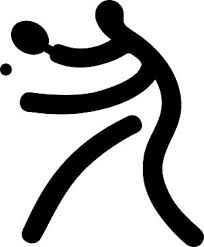 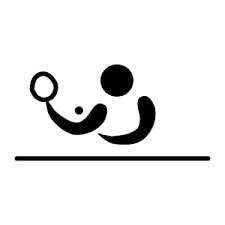 